Uz sliku bicikla i biciklista napiši dijelove bickla i biciklističke opreme:SJEDALO, UPRAVLJAČ, PREDNJE SVJETLO, STRAŽNJE SVJETLO, ZVONO, PEDALE, KOTAČI, KACIGA, REFLEKTIRAJUĆI PRSLUK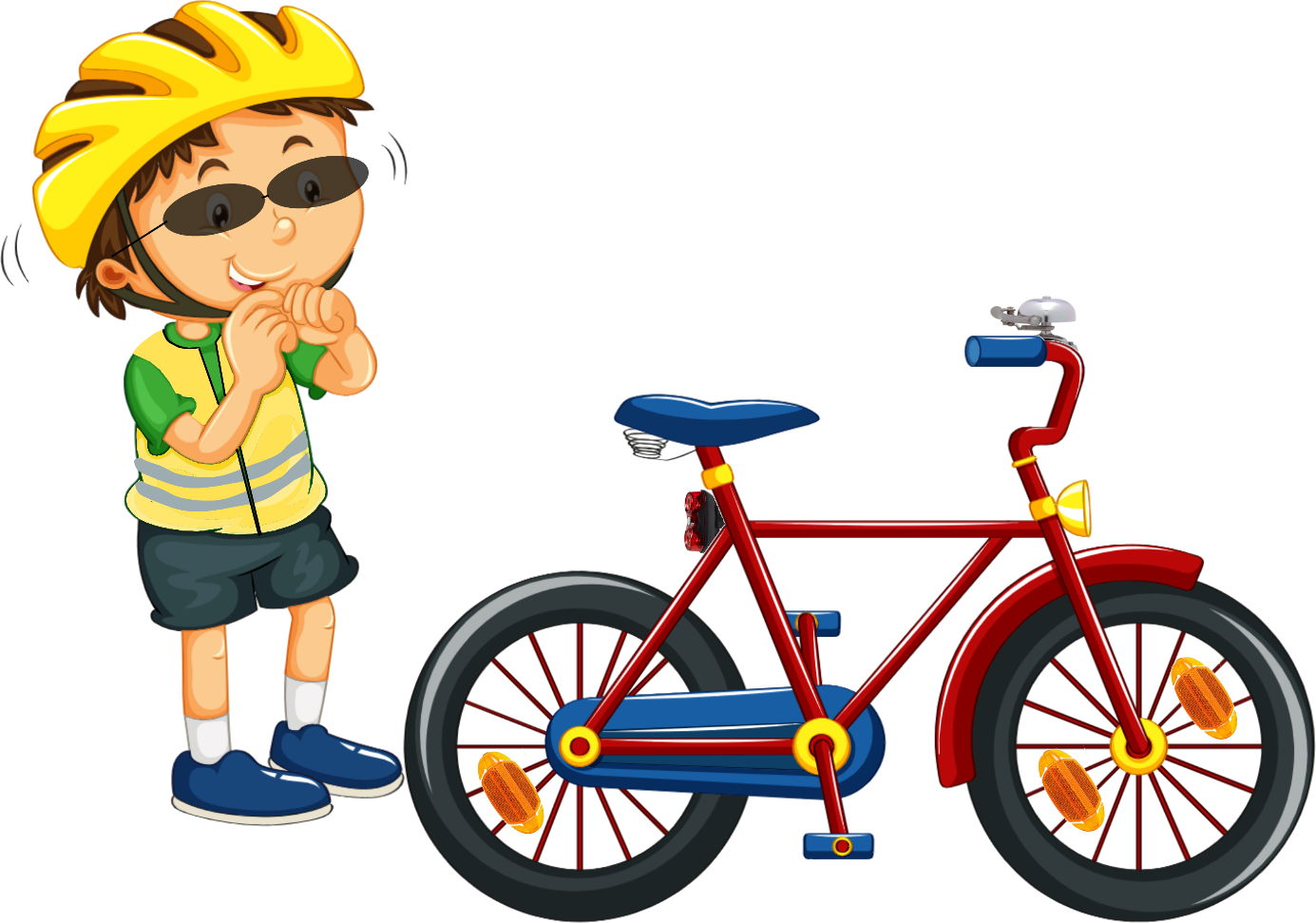 